  ?АРАР                                                                                                                        РЕШЕНИЕ    «18»  декабрь 2020 й.                                        №45                                         «18»  декабря 2020 г.Об отмене решения №28 от 20.03.2009 года «Об утверждении положения « Об организации сбора и вывоза бытовых отходов и мусора на территории сельского поселения Ишмухаметовский сельсовет»В соответствии с Федеральным законом от 24.06.1998 года №89-ФЗ «Об отходах производства и потребления», Федерального закона от 06.10.2003 № 131-ФЗ «Об общих принципах организации местного самоуправления в Российской Федерации»,  Совет сельского поселения Ишмухаметовский  сельсовет муниципального района Баймакский район Республики Башкортостан решил:1. Отменить решение  №28 от 20.03.2009 года «Об утверждении положения     «Об организации сбора и вывоза бытовых отходов и мусора на территории сельского поселения Ишмухаметовский сельсовет»2. Разместить  настоящее решение на официальном сайте администрации сельского поселения Ишмухаметовский  сельсовет http://ishmuhamet.ru муниципального района Баймакский район и обнародовать на информационных стендах администрации сельского поселения Ишмухаметовский  сельсовет муниципального района Баймакский район Республики Башкортостан  по адресу: РБ, Баймакский район, с. Ишмухаметово, ул.Даутова,д.1.3. Контроль за исполнение настоящего решения оставляю за собой  Глава сельского поселения:                                         И.М.ИшмухаметовБАШКОРТОСТАН  РЕСПУБЛИКАhЫ БАЙМАК  РАЙОНЫМУНИЦИПАЛЬ   РАЙОНЫНЫНИШМ)Х»М»Т   АУЫЛ   СОВЕТЫАУЫЛ   БИЛ»М»hЕ СОВЕТЫ453652,Башкортостан Республикаhы,Баймакрайоны,Ишм0х2м2т ауылы, Дауыт урамы,1,тел: 4-55-96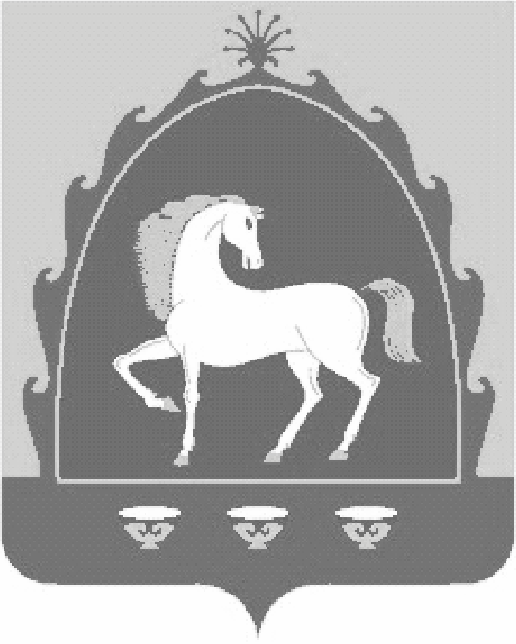 СОВЕТСЕЛЬСКОГО   ПОСЕЛЕНИЯ ИШМУХАМЕТОВСКИЙ   СЕЛЬСОВЕТ МУНИЦИПАЛЬНОГО   РАЙОНА БАЙМАКСКИЙ  РАЙОН РЕСПУБЛИКИ БАШКОРТОСТАН453652, Республика Башкортостан,                 Баймакский район, с. Ишмухаметово, ул. Даутова, 1,тел: 4-55-96